Муниципальное казенное общеобразовательное учреждениеТазовская школа-интернат среднего общего образования
(МКОУ ТШИ)Отчет о результатах самообследования
Муниципальное казенное общеобразовательное учреждение Тазовская школа-интернат среднего общего образования за 2021 годОбщие сведения об образовательной организацииМуниципальное казенное общеобразовательное учреждение Тазовская школа-интернат среднего общего образования (далее — МКОУ ТШИ) расположена в поселке Тазовский. Большинство семей обучающихся проживают в интернате и находятся на полном государственном обеспечении, т.к. относятся к коренным малочисленным народам севера (КМНС) детьми, родители которых ведут кочевой образ жизни. Это 66,8% .  Другая часть обучающихся проживает в домах типовой застройки поселка Тазовский. Это 33,2.%.Основным видом деятельности МКОУ ТШИ является реализация общеобразовательных программ начального общего, основного общего и среднего общего образования. Также МКОУ ТШИ реализует образовательные программы дополнительного образования детей.Аналитическая частьI. Оценка образовательной деятельностиОбразовательная деятельность в МКОУ ТШИ организуется в соответствии с Федеральным законом от 29.12.2012 № 273-ФЗ «Об образовании в Российской Федерации», ФГОС начального общего, основного общего и среднего общего образования, основными образовательными программами, локальными нормативными актами МКОУ ТШИ.С 01.01.2021 года МКОУ ТШИ функционирует в соответствии с требованиями СП 2.4.3648-20 «Санитарно-эпидемиологические требования к организациям воспитания и обучения, отдыха и оздоровления детей и молодежи», а с 01.03.2021 — дополнительно с требованиями СанПиН 1.2.3685-21 «Гигиенические нормативы и требования к обеспечению безопасности и (или) безвредности для человека факторов среды обитания». В связи с новыми санитарными требованиями МКОУ ТШИ усилила контроль за уроками физкультуры. Учителя физкультуры организуют процесс физического воспитания и мероприятия по физкультуре в зависимости от пола, возраста и состояния здоровья. Кроме того, учителя и заместитель директора по АХЧ проверяют, чтобы состояние спортзала и снарядов соответствовало санитарным требованиям, было исправным — по графику, утвержденному на учебный год.МКОУ ТШИ ведет работу по формированию здорового образа жизни и реализации технологий сбережения здоровья. Все учителя проводят совместно с обучающимися физкультминутки во время занятий, гимнастику для глаз, обеспечивается контроль за осанкой, в том числе во время письма, рисования и использования электронных средств обучения.Учебный план 1–4-х классов ориентирован на 4-летний нормативный срок освоения основной образовательной программы начального общего образования (реализация ФГОС НОО), 5–9-х классов — на 5-летний нормативный срок освоения основной образовательной программы основного общего образования (реализация ФГОС ООО), 10–11-х классов — на 2-летний нормативный срок освоения образовательной программы среднего общего образования (реализация ФГОС СОО).В 2021 году в результате введения ограничительных мер в связи с распространением коронавирусной инфекции часть образовательных программ в 2020-2021 и в 2021-2022 учебных годах пришлось реализовывать с применением электронного обучения и дистанционных образовательных технологий. Для этого использовались федеральные и региональные информационные ресурсы, в частности, платформа «Учи.ру», Российская электронная школа, а также платформа ZOOM для конференц связи с обучающимися.Результаты педагогического анализа, проведенного по итогам освоения образовательных программ в дистанционном режиме, свидетельствуют о поддержании среднестатистического уровня успеваемости учеников начального, основного и среднего уровня общего образования.Воспитательная работаС 01.09.2021 Школа реализует рабочую программу воспитания и календарный план воспитательной работы, которые являются частью основных образовательных программ начального, основного и среднего общего образования. В рамках воспитательной работы МКОУ ТШИ:1) реализует воспитательные возможности педагогов, поддерживает традиции коллективного планирования, организации, проведения и анализа воспитательных мероприятий;
2) реализует потенциал классного руководства в воспитании школьников, поддерживает активное участие классных сообществ в жизни МКОУ ТШИ;
3) вовлекает школьников в кружки, секции, клубы, студии и иные объединения, работающие по школьным программам внеурочной деятельности, реализовывать их воспитательные возможности;
4) использует в  воспитании детей возможности школьного урока, поддерживает использование на  уроках интерактивных форм занятий с  учащимися;
5) поддерживает ученическое самоуправление — как на  уровне МКОУ ТШИ, так и на уровне классных сообществ;
6) поддерживает деятельность функционирующих на базе школы детских общественных объединений и организаций — например, школьного спортивного клуба;
7) организует для школьников экскурсии, реализует их воспитательный потенциал;
8) организует профориентационную работу со школьниками;
9) развивает предметно-эстетическую среду МКОУ ТШИ и реализует ее воспитательные возможности;
10) организует работу с семьями школьников, их родителями или законными представителями, воспитателями интерната, направленную на совместное решение проблем личностного развития детей.За 4 месяца реализации программы воспитания родители и ученики выражают удовлетворенность воспитательным процессом в МКОУ ТШИ, что отразилось на результатах анкетирования, проведенного 20.12.2021. Вместе с тем, родители высказали пожелания по введению мероприятий в календарный план воспитательной работы МКОУ ТШИ, например, проводить спортивные мероприятия в рамках подготовки к физкультурному комплексу ГТО. Предложения родителей будут рассмотрены и при наличии возможностей МКОУ ТШИ включены в календарный план воспитательной работы МКОУ ТШИ на 2022-2023 учебный год.В соответствии с планами воспитательной работы для учеников и родителей были организованы:участие в областном конкурсе антинаркотической социальной рекламы;классные часы и беседы на антинаркотические темы с использованием ИКТ-технологий;книжная выставка «Я выбираю жизнь» в школьной библиотеке;лекции с участием сотрудников МВД.Дополнительное образованиеВ 2020-2021 учебном году работа по дополнительному образованию детей велась в объединении «Настольный теннис» (количество групп – 2; количество обучающихся – 16 человек), в объединении «Лыжные гонки» (количество групп – 2; количество обучающихся – 24 человека), в объединении «Волейбол» (количество групп – 2; количество обучающихся – 16 человек), в объединении «Баскетбол» (количество групп – 2; количество обучающихся – 24 человека). В первом триместре 2021/2022 учебного года пришлось периодически проводить дистанционные занятия по программам дополнительного образования. Учет родительского мнения показал, что почти половина родителей (законных представителей) обучающихся частично удовлетворены подобным форматом занятий по дополнительному образованию.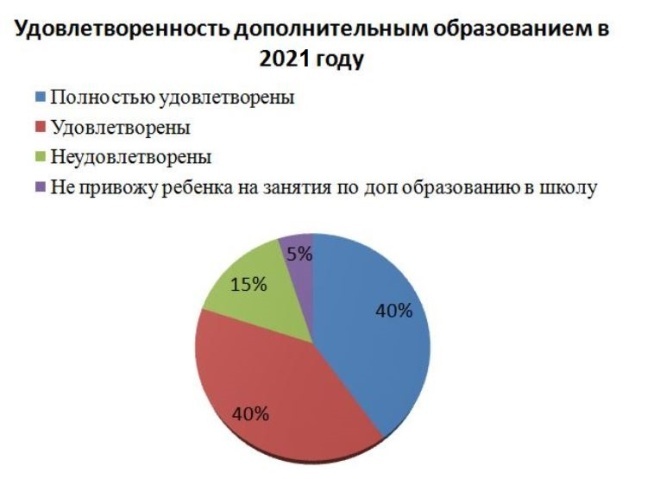 II. Оценка системы управления организациейУправление Школой осуществляется на принципах единоначалия и самоуправления.Органы управления, действующие в ШколеДля осуществления учебно-методической работы в Школе создано 9 предметных методических объединений:- МО учителей гуманитарного цикла – руководитель Н.К. Боброва,- МО учителей математики, физики, информатики – руководитель Е.Н. Размерова,- МО учителей истории и обществознания – руководитель Е.В. Куцурова,- МО учителей иностранных языков –  руководитель А.В.Дьяков,- МО учителей начальных классов – руководитель Ларина И.Л.,- МО учителей биологии, химии, географии – руководитель Тихонова А.А.- МО учителей музыки, искусства, технологии, ОБЖ – руководитель Л.Ф. Решетарь,- МО учителей родного языка – руководитель Салиндер М.Х.,- МО учителей физической культуры – Фомин С.А..В целях учета мнения обучающихся и родителей (законных представителей) несовершеннолетних обучающихся в Школе действуют Совет обучающихся и Совет родителей.III. Оценка содержания и качества подготовки обучающихсяСтатистика показателей за 2018–2021 годыПриведенная статистика показывает, что уровень освоения основных образовательных программ стабилен, при этом уменьшается количество обучающихся МКОУ ТШИ.В МКОУ ТШИ  193 обучающихся с ОВЗ и инвалидностью в 2021 году Краткий анализ динамики результатов успеваемости и качества знанийРезультаты освоения учащимися программ начального общего образования по показателю «успеваемость» в 2021 годуЕсли сравнить результаты освоения обучающимися программ начального общего образования по показателю «успеваемость» в 2021 году с результатами освоения учащимися программ начального общего образования по показателю «успеваемость» в 2020 году, то можно отметить, что процент учащихся, окончивших на «4» и «5», вырос на 7,1 процента (в 2020 был 34,1%), процент учащихся, окончивших на «5», вырос незначительно на 0,2 процента (в 2020 — 1,6%).Результаты освоения учащимися программ основного общего образования по показателю «успеваемость» в 2021 году- обучающихся 5-11 классовРезультаты освоения учащимися программ среднего общего образования по показателю «успеваемость» в 2021 годуРезультаты освоения учащимися программ общего образования МКОУ ТШИ по показателю «успеваемость» в 2021 годуЕсли сравнить результаты освоения обучающимися программ основного общего образования по показателю «качество»  в первом триместре  2021 года с результатами освоения учащимися программ основного общего образования по показателю «качество» в первом триместре  2020 года, то можно отметить, что процент учащихся, окончивших на «4» и «5», увеличился на 3 % (в 2020 был 13%). Появилась 1 ученица, окончившая на «5» (в 2020 — 0%).В 2021 году обучающиеся 4-8-х классов участвовали в проведении всероссийских проверочных работ. Анализ результатов показал недостаточно удовлетворительные результаты: 21 % учеников не справились с заданиями, которые вызвали затруднения на осенних ВПР 2020 года.Результаты освоения учащимися программ среднего общего образования по показателю «качество» в 2021 учебном году выросли на 13,9 % (в 2020 количество обучающихся, которые закончили полугодие на «4» и «5», было 14,1%). Процент учащихся, окончивших на «5» стабилен (в 2020 было 0%).Результаты итоговой аттестации в 2021 годуВ 2021 году выпускники 11-х классов сдавали ГИА в форме ГВЭ по русскому языку и математике (далее — ГВЭ-аттестат) в соответствии с постановлением Правительства РФ от 26.02.2021 № 256. ЕГЭ сдавали только выпускники, которые планировали поступать в высшие учебные заведения. Обучающиеся 9-х классов сдавали экзамены только по основным предметам — русскому языку и математике, чтобы получить аттестат. По одному предмету по выбору проводилась внутренняя контрольная работа. Участники ГИА с ОВЗ и инвалидностью могли сдать экзамен только по одному предмету по своему желанию.В 2020-2021 учебном году в 11 классе МКОУ ТШИ обучалось 11 обучающихся, все выпускники успешно преодолели минимальный порог по обязательным предметам и получили аттестаты. В условиях проведения противоэпидемических мероприятий на федеральном уровне были внесены изменения в порядок проведения ЕГЭ и порядок выдачи аттестатов, что отразилось на выборе предметов для сдачи. Так, впервые выпускники МКОУ ТШИ, не планирующие поступать в ВУЗ, сдавали ЕГЭ по русскому языку и математике в форме ГВЭ, а выпускникам, у которых в условиях поступления в ВУЗ отсутствует математика, не сдавали её вовсе. Биология, химия и обществознание остались типичными для МКОУ ТШИ предметами по выбору, а информатика для сдачи была выбрана впервые.Выбор предметов для сдачи ЕГЭ в 2020-2021 учебном годуПоказатели сдачи ЕГЭ за 3 годаКак видно из представленных данных успеваемость за последние три года остается стабильной, отдельные учащиеся не всегда преодолевают минимальный порог по математике профильного уровня, биологии, химии и обществознанию. По математике профильного уровня и обществознанию наблюдается положительная тенденция и в текущем  учебном году не преодолевших минимальный порог нет, а по биологии и химии при наличии не сдавших есть выпускники, получившие на ЕГЭ оценку «хорошо».Показатели сдачи ЕГЭ в 2020-2021 учебном годуМинимальный порог не был преодолен одним выпускником по биологии и химии. По русскому языку один обучающийся вошел в число высокобалльников, набрав 94 балла. Самые высокие результаты ЕГЭ показаны по русскому языку, где все выпускники показали качественный результат, а 62,5% отличный результат.IV. Оценка организации учебного процессаОрганизация учебного процесса в МКОУ ТШИ регламентируется режимом занятий, учебным планом, календарным учебным графиком, расписанием занятий, локальными нормативными актами МКОУ ТШИ.Образовательная деятельность в МКОУ ТШИ осуществляется по пятидневной учебной неделе для 1-х классов и классов с обучающимися ОВЗ, по шестидневной учебной неделе — для 2–11-х классов. Занятия проводятся в две смены. Для обучающихся 2–4-х, 6-8-х классов во вторую смену, в первую смену — для обучающихся 1-х, 5–11-х классов и 1-12 классов с обучающимися с ОВЗ.В соответствии с СП 3.1/2.43598-20 и методическими рекомендациями по организации начала работы образовательных организаций п. Тазовский в 2021/22 учебном году МКОУ ТШИ:уведомила управление Роспотребнадзора по ЯНАО о дате начала образовательного процесса;разработала графики прихода обучающихся, начала/окончания занятий, приема пищи в столовой с таким учетом, чтобы развести потоки и минимизировать контакты учеников;закрепила кабинеты за классами;составила и утвердила графики уборки, проветривания кабинетов и рекреаций;разместила на сайте школы необходимую информацию об антикоронавирусных мерах, дополнительно направили ссылки по официальным родительским группам в WhatsApp;использует при осуществлении образовательного процесса бесконтактные термометры, рециркуляторы передвижные и настенные для каждого кабинета, средства и устройства для антисептической обработки рук, маски многоразового использования, маски медицинские, перчатки.V. Оценка востребованности выпускниковВ 2021 году увеличилось число выпускников 9-го класса, которые продолжили обучение в других общеобразовательных организациях региона. Это связано с тем, что в Школе введено профильное обучение только по двум направлениям, что недостаточно для удовлетворения спроса всех старшеклассников.Количество выпускников, поступающих в ВУЗ, стабильно растет по сравнению с общим количеством выпускников 11-го класса. В 2021 году прирост составил 11% по сравнению с результатами 2020 года.VI. Оценка качества кадрового обеспеченияНа период самообследования в МКОУ ТШИ работают 52 педагога, из них 14 — внутренних совместителей. Из них 1 человек имеет среднее специальное образование. В 2021 году аттестацию прошли 2 человека — на высшую квалификационную категорию.В целях повышения качества образовательной деятельности в МКОУ ТШИ проводится целенаправленная кадровая политика, основная цель которой — обеспечение оптимального баланса процессов обновления и сохранения численного и качественного состава кадров в его развитии, в соответствии потребностями Школы и требованиями действующего законодательства.Основные принципы кадровой политики направлены:на сохранение, укрепление и развитие кадрового потенциала;создание квалифицированного коллектива, способного работать в современных условиях;повышения уровня квалификации персонала.Оценивая кадровое обеспечение образовательной организации, являющееся одним из условий, которое определяет качество подготовки обучающихся, необходимо констатировать следующее:образовательная деятельность в Школе обеспечена квалифицированным профессиональным педагогическим составом;в Школе создана устойчивая целевая кадровая система, в которой осуществляется подготовка новых кадров из числа собственныхвыпускников;кадровый потенциал Школы динамично развивается на основе целенаправленной работы по повышению квалификации педагогов.В период дистанционного обучения все педагоги Школы успешно освоили онлайн-сервисы, применяли цифровые образовательные ресурсы, вели электронные формы документации, в том числе электронный журнал и дневники учеников.
25% педагогов прошли обучение по вопросам организации дистанционного обучения в объеме от 16 до 72 часов. VII.  Оценка качества учебно-методического и библиотечно-информационного обеспеченияОбщая характеристика:объем библиотечного фонда — 5721 единица;книгообеспеченность — 100 процентов;обращаемость — 3578 единиц в год;объем учебного фонда — 3131 единица.Фонд библиотеки формируется за счет федерального, областного, местного бюджетов.Школьная библиотека работала по утверждённому плану и ставила перед    собой следующие задачи:               1.  Содействовать учебно-воспитательному процессу, обеспечивая учащихся и педагогов необходимой литературой, учебниками и пособиями..                2.   Поддерживать  библиотечный фонд книг в рабочем состоянии, заниматься информационной работой, приобщать читателей к ценностям мировой и отечественной культуры.                 3.  Совершенствовать традиционные и осваивать новые технологии библиотечной работы.2. Общие сведения.Количество классов-комплектов - 43Количество учащихся  - 651,  из них читателей – 651Количество взрослых читателей  - 152Книговыдача  7 248 экз. +  учеб. 18 658 экз. + уч. пос.  9525 .  Всего: 35 431 экземпляраШтат библиотеки 1- зав. библиотекой, 0,5 – педагог-библиотекарь. Библиотека расположена в главном корпусе школы на втором этаже, имеет читальный зал, абонемент для старшей школы и книгохранилище для фонда учебников. Библиотека для начальной школы осталась в начальной школе, площадь её сократилась, и она теперь делит старое помещение библиотеки с актовым залом для малышей.В библиотеке есть компьютер, принтер, ксерокс. Для пользования читателями в библиотеке 10 компьютеров, все  подключены к сети  интернет.Посещаемость –43,1Читаемость – 33,0Обращаемость – 1,79В библиотеке ведётся основная внутри библиотечная документация:( Папка локальные акты школьной библиотеки)Положение о школьной библиотеке и правила пользования библиотекой.Должностная инструкция библиотекаря, заведующей библиотекой.Паспорт библиотеки.Годовой план  работы.Отчёт работы за предыдущий  год Функциональные обязанности зав. библиотекой и библиотекаря.График и расписание работы библиотеки.   По основному фонду:Книга суммарного учёта.Инвентарные книги.Папка с копиями накладныхПапка актов движения фонда (списание, передача и т.д.)Акты о проведении инвентаризаций и проверок фонда.Тетрадь учёта книг,  принятых взамен утерянных.Тетрадь учёта изданий, не подлежащих записи в инвентарную книгу (брошюрный фонд).8   Читательские формуляры.9  Тетрадь учёта документов, сданных в бухгалтерию.Структура фонда:Книжный фонд, содержащий художественную литературу, входящую в школьную программу.Научно-популярные издания.Литература для внеклассного (досугового) чтения.Справочные издания.Методические издания.Периодические издания, как связанные с обеспечением образовательного процесса, так и для досугового чтения для обучающихся и педагогического коллектива.Материалы на других носителяхФонд учебников с 1 по 11 класс основной школы, с 1 по 9 класс школы 8 вида.Всё запланированное на год выполняется в полном объёме. Фонд расставлен в соответствии ББК, ко всему фонду в библиотеке открытый доступ для читателей всех возрастов. Режим сохранности фонда соблюдается.3. Комплектование фонда:             В работе по обеспечению учебно-воспитательного процесса главную роль играет обеспеченность библиотеки всевозможными ресурсами и, в первую очередь, учебниками, справочной и энциклопедической, познавательной, художественной и методической литературой, а так же и новыми техническими средствами в виде компьютера, эл дисков, электронных учебников и т.д. В 2021-22 учебном году на новые программы по ФГОС перешли все классы.  Заказ был  оформлен вовремя и учащиеся на 100% были обеспечены новыми учебниками и пособиями, рабочими тетрадями, тестами и т.д. В заказ включены учебники в соответствии с федеральным перечнем учебников на 2021-22 учебный год. Замене подлежат:  учебники 7 класса по предметам:  русский язык , литература, география, обществознание, немецкий язык;7,8,9 класс  обществознание,8,9 класс русский язык, литература, алгебра, биология, химия а так же замена учебников 4 класс, ( в связи с окончанием срока службы) Информация о состоянии библиотечного фонда:            Учёт ведётся в инвентарных книгах, картотеках, книге суммарного учёта. Доступ к фонду художественной и методической литературы, справочной для всех читателей свободный. Фонд расставлен в соответствии с требованиями ББК. Учебники хранятся в книгохранилище и выдаются учителям-предметникам и учащимся на весь учебный год. В начальной школе учебники хранятся в том же помещении, что и фонд учебной и художественной литературы и читальный зал.                Поступление учебников по годам: Фонд учебников обновляется ежегодно:Заказ на новый учебный год оформлен по федеральному перечню учебников Министерства образования и науки Российской Федерации в феврале – марте.Заказаны все учебные пособия, которые сочли необходимыми учителя – предметники, а также учебники, которые изменились в связи с исключением их из федерального перечня. Учебники, подлежащие замене, списаны, но не утилизированы на случай форс мажорных обстоятельств                  4. Справочно-библиографическая работа.           В течение года систематически пополняю и редактирую каталог и картотеки. На данное время в библиотеке ведутся следующие картотеки:1. Учебников и учебных пособий.                                2. Родной язык и литература.3. Национально-региональный компонент.4. Праздники в школе.  Сценарии.5.Знаменательные даты страны.6. Ямальцы в Великой Отечественной войне. И т.д.             В течение года в библиотеке оформляла тематические выставки книг, журналов и других материалов к мероприятиям, юбилейным датам, урокам внеклассного чтения.               Выставки в библиотеке:Новые книги в библиотеке.Новые учебники.День знаний в школе.Учитель! Как много в этом слове.День финансовой грамотности в школе.4 ноября – День народного единства90 года округу и району.В гостях у деда морозаСеверный край (Ко дню оленевода)В тылу врага.Береги природу родного края.Выставки к предметным неделям в школе.Выбираем профессию.23 февраля – День защитника Отечества.Служили наши землякиМамин праздник на пороге 8 мартаДень авиации и космонавтики. Помним воинов – интернационалистов.           Неделя профориентации школьников.1 май9 Мая – День Победы.24 мая – День славянской письменности и культуры.1 июня – день защиты детей.Безопасность на дорогах, водоёмах, на природе. ( Лето.  Каникулы.  Безопасность).Ко  Дню России 12 июня. Россия – Родина моя.Есть в библиотеке постоянно действующие выставки, которые регулярно обновляются и дополняются, это:1. Край родной – Ямал.2.За здоровый образ жизни.3. Новые книги и учебники.4.Знай и люби родной язык.5.Читай  по – ненецки.6. Готовимся к экзамену ЕГЭ7. Абитуриентам?8. Знаменательные даты.9. Юбилейные даты писателей и поэтов.   И т. д.              В библиотеке имеется компьютер, ксерокс, принтер,сканер, что существенно дополняет и облегчает выполнение многих видов  работ.              В течение года оформлено библиотечных плакатов и бюллетеней, с их помощью оформляла праздничные даты, школьные и библиотечные события, использовала при проведении библиотечных уроков и мероприятий, а также и на главном мероприятии школьной библиотеки в учебном году – Неделе детской книги.5. Работа с читателями.          Большую информационную работу библиотека проводит в помощь учебновоспитательному процессу: оформляет выставки делает информационные обзоры, оказывает помощь классным руководителям в подготовке тематических и ситуационных классных часов. Роль библиотеки в пропаганде литературы огромна. Помочь сориентироваться в книжном богатстве, принимать активное участие в школьной жизни - это обязанность школьного библиотекаря. Забота школьной библиотеки заключается в том, чтобы каждый читатель нашел свою книгу, получил необходимый совет, оказался в обстановке, благоприятной для самообразования, самораскрытия личности. Важнейшим направлением деятельности библиотеки является раскрытие фонда через выставки. В библиотеке оформляются разнообразные выставки как к юбилейным и знаменательным датам, так и к различным месячникам. Подбирая материал к этим выставкам, библиотекарь старается рассказать не только историю праздника, сообщить интересные факты, но и предложить литературу с выставки и побеседовать с читателями. Особое внимание уделяется выставкам, посвященным писателям-юбилярам. Читателям предлагается краткая биография писателя, выставляются его книги. Большую помощь оказывала библиотека классным руководителям в подборе материалов для проведения уроков на тематические недели, которые проводились в школе еженедельно в течение всего учебного года. Сохранение традиций чтения в семье – залог успешного приобщения к чтению детей. Это и определило главную направленность всей работы школьной библиотеки. Практически все мероприятия способствовали развитию интереса к чтению. Вместе с педагогическим коллективом (прежде всего с учителями русского языка и литературы, учителями начальных классов) были использованы разные формы работы по пропаганде книги. Не исключением был и этот учебный год. Все мероприятия, проводимые библиотекой, были нацелены на литературное, историческое просвещение школьников, содействующее патриотическому, нравственному, эстетическому воспитанию и формирующее привлекательный образ книги и чтения.VIII.  Оценка материально-технической базыМатериально-техническое обеспечение Школы позволяет реализовывать в полной мере образовательные программы. В Школе оборудованы 33 учебных кабинета, 21 из них оснащен современной мультимедийной техникой, в том числе:лаборатория по физике;лаборатория по химии;лаборатория по биологии;два компьютерных класса;столярная мастерская;кабинет технологии для девочек;кабинет ОБЖ (оборудован тренажерами «Максим», «Лазерный тир» и др.).На втором этаже здания оборудован актовый зал. На первом этаже оборудованы столовая, пищеблок и спортивный зал.К новому учебному году школа провела закупку и дооснастила помещения пищеблока новым оборудованием в соответствии с требованиями СанПиН 1.2.3685-21, СанПиН 2.3/2.4.3590-20.Оборудованная площадка для игр на территории Школы оснащена качелями, горкой .В результате самообследования сравнили оснащения Школы с Перечнем средств обучения и воспитания, утвержденным приказом Минпросвещения от 23.08.2021 № 590. По итогам сравнения можно прийти к выводу, что Школе необходимо закупить и установить следующее оборудование, инвентарь:в рекреациях: стол модульный регулируемый по высоте, стул ученический регулируемый по высоте, интерактивную стойку со встроенным планшетом, ЖК-панель с медиаплеером;в спортзале: скакалки, мяч набивной (медбол), степ-платформы, снаряды для функционального тренинга, дуги для подлезания, коврики гимнастические, палки гимнастические утяжеленные (бодибары), стойку для бодибаров;в кабинете химии: флипчарт с магнитно-маркерной доской, весы электронные с USB-переходником, центрифугу демонстрационную, прибор для иллюстрации зависимости скорости химических реакций от условий окружающей среды, набор для электролиза демонстрационный, прибор для опытов по химии с электрическим током (лабораторный), прибор для окисления спирта над медным катализатором.IX. Оценка функционирования внутренней системы оценки качества образованияВ МКОУ ТШИ утверждено Положение о внутренней системе оценки качества образования.  По итогам оценки качества образования в 2021 году выявлено, что уровень метапредметных результатов соответствуют среднему уровню, сформированность личностных результатов высокая.По результатам анкетирования 2021 года выявлено, что количество родителей, которые удовлетворены общим качеством образования в МКОУ ТШИ, — 63 процента, количество обучающихся, удовлетворенных образовательным процессом, — 68 процентов. Высказаны пожелания о введении профильного обучения с естественно-научными, социально-экономическими и технологическими классами. МКОУ ТШИ продолжила проводить в 2021 году мониторинг удовлетворенности родителей и учеников дистанционным обучением посредством опросов и анкетирования. Преимущества дистанционного образования по мнению родителей: гибкость и технологичность образовательной деятельности, обучение в комфортной и привычной обстановке, получение практических навыков. К основным сложностям респонденты относят затрудненную коммуникацию с учителем — зачастую общение с ним сводится к переписке, педагоги не дают обратную связь, а разобраться в новом материале без объяснений сложно.50% родителей отметили, что во время дистанционного обучения оценки ребенка не изменились, третья часть — что они улучшились, и 4% — что ухудшились. Хотя в целом формальная успеваемость осталась прежней, 45% опрошенных считают, что переход на дистанционное образование негативно отразилось на уровне знаний школьников.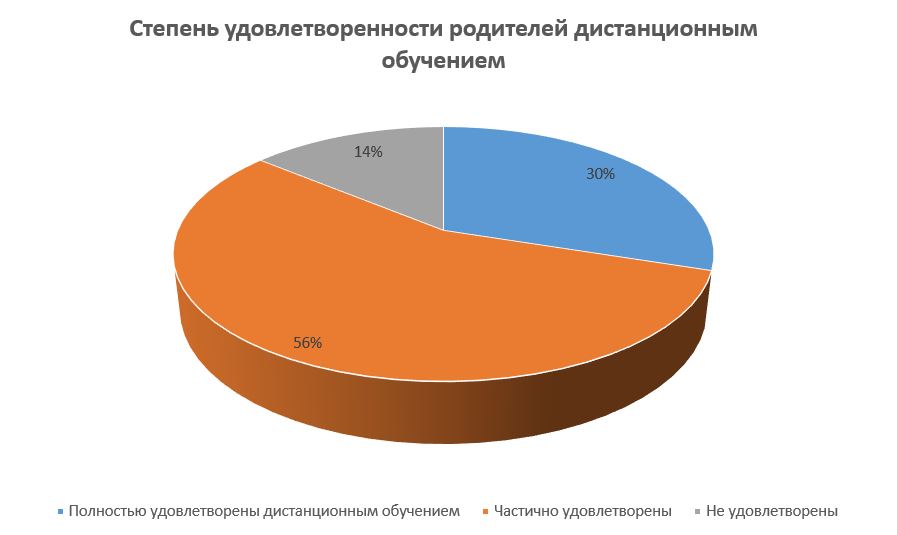 Результаты анализа показателей деятельности организацииДанные приведены по состоянию на 30 декабря 2021 года.Анализ показателей указывает на то, что МКОУ ТШИ имеет достаточную инфраструктуру, которая соответствует требованиям СП 2.4.3648-20 «Санитарно-эпидемиологические требования к организациям воспитания и обучения, отдыха и оздоровления детей и молодежи» и позволяет реализовывать образовательные программы в полном объеме в соответствии с ФГОС общего образования.МКОУ ТШИ укомплектована достаточным количеством педагогических и иных работников, которые имеют высокую квалификацию и регулярно проходят повышение квалификации, что позволяет обеспечивать стабильных качественных результатов образовательных достижений обучающихся.СОГЛАСОВАНО
Педагогическим советом
МКОУ ТШИ
(протокол от _____________ 2022 г. № _____УТВЕРЖДАЮ
Директор МКОУ ТШИ
________________ А.А. Грешан
______ ________________ 2022 г.Наименование образовательной организацииМуниципальное казенное общеобразовательное учреждение Тазовская школа-интернат среднего общего образования (далее – МКОУ ТШИ)РуководительАлександр Александрович ГрешанАдрес организации629350, ЯНАО, Тазовский район, п. Тазовский, улица Кирова, дом 12.Телефон, факс8(34940)2-18-91Адрес электронной почтыtshi@tazovsky.yanao.ruУчредительАдминистрация Тазовского районаДата создания1930 годЛицензияот 21.05.2015 №2368, ОГРН 1028900688673,ИНН8910002220,серия 89.101,0000949, место нахождения 629350,Тюменская область,ЯНАО,Тазовский район,п.Тазовский,улица Кирова,дом 12 (http://mkoutshi.ru/document/1115/)Свидетельство о государственной аккредитацииот 26.05.2015 № 835, серия 89 АО2, регистрационный № 0000070; срок действия: до 24 июня 2023 года(http://mkoutshi.ru/document/743/)Наименование органаФункцииДиректорКонтролирует работу и обеспечивает эффективное взаимодействие структурных подразделений организации, утверждает штатное расписание, отчетные документы организации, осуществляет общее руководство ШколойУправляющий советРассматривает вопросы:развития образовательной организации;финансово-хозяйственной деятельности;материально-технического обеспеченияПедагогический советОсуществляет текущее руководство образовательной деятельностью Школы, в том числе рассматривает вопросы:развития образовательных услуг;регламентации образовательных отношений;разработки образовательных программ;выбора учебников, учебных пособий, средств обучения и воспитания;материально-технического обеспечения образовательного процесса;аттестации, повышения квалификации педагогических работников;координации деятельности методических объединенийОбщее собрание работниковРеализует право работников участвовать в управлении образовательной организацией, в том числе:участвовать в разработке и принятии коллективного договора, Правил трудового распорядка, изменений и дополнений к ним;принимать локальные акты, которые регламентируют деятельность образовательной организации и связаны с правами и обязанностями работников;разрешать конфликтные ситуации между работниками и администрацией образовательной организации;вносить предложения по корректировке плана мероприятий организации, совершенствованию ее работы и развитию материальной базы№ п/пПараметры статистики2018–2019 учебный год2019–2020 учебный год2020–2021 учебный годНа конец 2021 года1Количество детей, обучавшихся на конец учебного года, в том числе:853/846689/681658/648677/6661— начальная школа347/343232/226215/207216/2091— основная школа458/456425/424408/407432/4291— средняя школа48/4732/3135/3429/282Количество учеников, оставленных на повторное обучение:2— начальная школа—23—2— основная школа—3612— средняя школа————3Не получили аттестата:3— об основном общем образовании00003— среднем общем образовании00004Окончили школу с аттестатом с
отличием:4— в основной школе00004— средней школе0200—КлассыВсего
обуч-сяИз них успеваютИз них успеваютОкончили годОкончили годИз нихИз нихНе успеваютНе успеваютНе успеваютНе успеваютПереведены
условноПереведены
условноКлассыВсего
обуч-сяИз них успеваютИз них успеваютОкончили годОкончили годИз нихИз нихИз них н/аИз них н/аПереведены
условноПереведены
условноКлассыВсего
обуч-сяКол-во%С
отметками «4» и «5»%С отметками «5»%Кол-во%Кол-во%Кол-во%2361747,21747,2719,400003381128,91128,912,612,612,6004401947,51947,512,54100000Итого1144741,24741,221,81210,510,900КлассыУчатся на «4» и «5»Учатся на «4» и «5»Не успеваютНе аттестованыОбщая успеваемостьКлассыКол-во%Не успеваютНе аттестованыОбщая успеваемость5 «А»5/527,7%--100%5 «Б»11/1164,7%2/21/188%5В2/214,2%3/3-81%5 «Г»1/16%4/42/260%5 «Н»1/14,7%7/7-66,6%5 «Е»5/5100%--100%5инд Кирилл----100%Всего25/2528,4%16/163/380,6%6 «А»12/1248%--100%6 «В»-0%2/21/182%6 «Д»-0%-100%6 «Г»1/18%4/4-50%6 «Н»7/739%1/1-95%6 «Е»6/655%--100%6 инд Алина-----Всего26/2629,2%7/71/191%7 «А»2/210%1/1-95%7 «Б»-0%--100%7 «В»2/211%3/3-84%7 «Д»1/16%3/3-82%7 «Н»2/211,7%6/6-64,7%7 «Е»2/218,1%--100%7 «З»1/111%--100%7инд Элина1/1100%--100%Всего11/1110,1%13/13-87,9%8 «А»-0--100%8 «Б»5/531%1/1-94%8 «В»5/527%1/1-94%8 «Г»2/212,5%1/11/193,7%8 «Е»3/350%--100%8инд Надя-----8инд Андрей-----Всего15/1522,3%3/31/195,5%9 «Б»2/213,3%--100%9 «К»2/213,3%--100%9 «Е»5/550%--100%9инд Коля-0%--100%9инд Яков-0%--100%Всего 9/921,4%--100%Всего 5-9 классы86/8621,8%39/395/589,8%10 «А»3/320%3/3-80%10 «Б»-0%5/52/228,5%10инд Андрей1/1100%--100%115/545%--100%11 инд Сахиб-----Всего 10-11 классы9/925,7%8/82/277,1%Всего 5-1195/9520,7%47/477/788,8%1-11146/14626,7%67/678/889%КлассыУчатся на «4» и «5»Учатся на «4» и «5»Не успеваютНе аттестованыОбщая успеваемостьКлассыКол-во%Не успеваютНе аттестованыОбщая успеваемостьВсего 1-447/4741,2%12/121/189,5%Всего 5-9 классы86/8621,8%39/395/589,8%Всего 10-11 классы9/925,7%8/82/277,1%Всего 5-1195/9520,7%47/477/788,8%1-11142/14226,7%59/598/889%№ п/пПредметКоличество выпускников, выбравших данный предмет/процентное отношение1Русский язык8/72%2Русский язык в форме ГВЭ3/27%3Математика профильный уровень6/54%4Математика в форме ГВЭ3/27%5Биология2/18%6Химия2/18%7Обществознание6/54%8Информатика и ИКТ1/9%№ п/пПредмет2018-20192018-20192019-20202019-20202020-20212020-2021№ п/пПредметОбщая Качественная Общая КачественнаяОбщаяКачественная Русский язык10053100100100100Русский язык в форме ГВЭ----10066Математика базовый уровень10092----Математика профильный уровень1005075501000Математика в форме ГВЭ----10033Биология50010005050Химия670--5050Обществознание60301003310033Информатика и ИКТ----1000Физика--1000--История--100100--№ п/пПредметПоказатели сдачи ЕГЭПоказатели сдачи ЕГЭПоказатели сдачи ЕГЭПоказатели сдачи ЕГЭПоказатели сдачи ЕГЭ№ п/пПредметОбщаяКачественная Минимальный баллМаксимальный баллСредний балл1Русский язык100100659479Русский язык в форме ГВЭ10066343,66Математика профильный уровень1000506258Математика в форме ГВЭ10033343,33Биология5050256143Химия5050336650Обществознание10033456655Информатика и ИКТ1000404040Год
выпускаОсновная школаОсновная школаОсновная школаОсновная школаСредняя школаСредняя школаСредняя школаСредняя школаСредняя школаГод
выпускаВсегоПерешли в
10-й класс
ШколыПерешли в
10-й класс
другой ООПоступили в
профессиональную
ООВсегоПоступили
в ВУЗПоступили в
профессиональную
ООУстроились
на работуПошли на
срочную
службу по
призыву2019767015302513220207865310352725020218560101532280222013-14уч. год.2014-15уч. год.2015-16уч. год.2016-17уч.  год.2017-18уч. год.2018-19уч. год.2019-20уч. год.2020-21уч. год.2021-22уч. год.Художественная и методическая литература154851547215495152491673016730159451452014 528Справочная и энциклопедическая литература по предметам школь-ной  программы1 399 экз.14121432146318921800180118011821Словарей иностранных языков87 нем. 75 англ.75 нем. 62 англ.73 нем.60 англ.173не.160 англ.187 нем.225 англ.187 нем.225 +30 англ.187 нем.255 англ.207 нем.255 англ.207 нем.255 англ.Словари родного (ненецкого) языка0-1кл  -601-4кл  -875-11кл-1900-1кл  -601-4кл  -875-11кл-190экз0-1кл  -581-4кл  -835-11кл-1900-1кл  -581-4кл  -835-11кл-1800-1кл  -581-4кл  -835-11кл-1800-1кл  -581-4кл  -835-11кл-1800-1кл  -581-4кл  -835-11кл-1800-1кл  -581-4кл  -835-11кл-1800-1кл  -581-4кл  -835-11кл-180 Итого словарей499 экз.474 экз.460 экз.654 экз.763763763783783Учебники и учебные  пособия17837173421627316451 экз.1712917928198001970721 120CD-Rom (диски)1 62620882138213813171317131713171317АВД 224224224224224224224224224Уч.год.Начальная шк.Неполная ср.шк.Полная ср.шк.Классы 8 вида2005-061995 экз.1604 экз.1556 экз.274 экз.2006-07329 экз.1093 экз.100 экз.0 экз.2007-08804 экз.1493 экз.112 экз.101 экз.2008-09460 экз.711 экз.664 экз.105 экз.2009-10160 экз.240 зкз.40 экз.0 экз.2010-111390 экз.240экз.80экз.85экз.2011-12530 экз.1490 экз.20510 экз.2012-131090 экз.1200 экз.120 экз.60 экз.2013-14650 экз.1588 экз.355 экз.45 экз.2014-15705 экз.1335 экз.70 экз.155 экз.2015-16722 экз.1165 экз.68 экз.99 экз.2016-172665 экз.1645 экз.110 экз.310 экз.2017-18830 экз.1315 экз.30 экз.0 экз.2018-19560 экз.2190 экз.50 экз.0 экз.2019-201859 экз.1114 экз.1074 экз.259 экз.2020-21140 экз.1310 экз.247 экз.794 экз.2021-22530 экз.2 415экз.150 экз.102 экз.Учебный годКоличество поступлений учебниковУчебных пособий (рабочие тетради, тесты, таблицы,  карты, атласы)2012-13 241012502013-14138825812014-15226520952015-16205410612016-17442061652017-18217558072018-19280098002019-20435694722020-21249177632021-2235574044ПоказателиЕдиница измеренияКоличествоОбразовательная деятельностьОбразовательная деятельностьОбразовательная деятельностьОбщая численность учащихсячеловек687Численность учащихся по образовательной программе начального общего образованиячеловек216Численность учащихся по образовательной программе основного общего образованиячеловек443Численность учащихся по образовательной программе среднего общего образованиячеловек28Численность (удельный вес) учащихся, успевающих на «4» и «5» по результатам промежуточной аттестации, от общей численности обучающихсячеловек (процент)162 (24.5%)Средний балл по математике в форме ГВЭ выпускников 11 классабалл3,3Средний балл по математике в форме ЕГЭ выпускников 11 класса (профильный уровень)балл58Средний балл ЕГЭ выпускников 11 класса по русскому языкубалл79Численность (удельный вес) выпускников 9 класса, которые получили неудовлетворительные результаты на ГИА по русскому языку, от общей численности выпускников 9 классачеловек (процент)0 (0%)Численность (удельный вес) выпускников 9 класса, которые получили неудовлетворительные результаты на ГИА по математике, от общей численности выпускников 9 классачеловек (процент)0 (0%)Численность (удельный вес) выпускников 11 класса, которые получили результаты ниже установленного минимального количества баллов ЕГЭ по русскому языку, от общей численности выпускников 11 классачеловек (процент)0 (0%)Численность (удельный вес) выпускников 11 класса, которые получили результаты ниже установленного минимального количества баллов ЕГЭ по математике, от общей численности
выпускников 11 классачеловек (процент)0 (0%)Численность (удельный вес) выпускников 9 класса, которые не получили аттестаты, от общей численности выпускников 9 классачеловек (процент)0 (0%)Численность (удельный вес) выпускников 11 класса, которые не получили аттестаты, от общей численности выпускников 11 классачеловек (процент)0 (0%)Численность (удельный вес) выпускников 9 класса, которые получили аттестаты с отличием, от общей численности выпускников 9 классачеловек (процент)0(0%)Численность (удельный вес) выпускников 11 класса, которые получили аттестаты с отличием, от общей численности выпускников 11 классачеловек (процент)0 (0%)Численность (удельный вес) учащихся, которые принимали участие в олимпиадах, смотрах, конкурсах, от общей численности обучающихсячеловек (процент)23 (1%)Численность (удельный вес) учащихся — победителей и призеров олимпиад, смотров, конкурсов от общей численности обучающихся, в том числе:человек (процент)— регионального уровнячеловек (процент)3 (0,4%)— федерального уровнячеловек (процент)0 (0%)— международного уровнячеловек (процент)0 (0%)Численность (удельный вес) учащихся по программам с углубленным изучением отдельных учебных предметов от общей численности обучающихсячеловек (процент)0 (0%)Численность (удельный вес) учащихся по программам профильного обучения от общей численности обучающихсячеловек (процент)0 (0%)Численность (удельный вес) учащихся по программам с применением дистанционных образовательных технологий, электронного обучения от общей численности обучающихсячеловек (процент)0 (0%)Численность (удельный вес) учащихся в рамках сетевой формы реализации образовательных программ от общей численности обучающихсячеловек (процент)0 (0%)Общая численность педработников, в том числе количество педработников:человек— с высшим образованиемчеловек71— высшим педагогическим образованиемчеловек69— средним профессиональным образованиемчеловек43— средним профессиональным педагогическим образованиемчеловекЧисленность (удельный вес) педработников с квалификационной категорией от общей численности таких работников, в том числе:человек (процент)— с высшейчеловек (процент)15 (29%)— первойчеловек (процент)12 (23%)Численность (удельный вес) педработников от общей численности таких работников с педагогическим стажем:человек (процент)— до 5 летчеловек (процент)15 (29%)— больше 30 летчеловек (процент)2 (4%)Численность (удельный вес) педработников от общей численности таких работников в возрасте:человек (процент)— до 30 летчеловек (процент)12 (23%)— от 55 летчеловек (процент)7 (14%)Численность (удельный вес) педагогических и административно-хозяйственных работников, которые за последние 5 лет прошли повышение квалификации или профессиональную переподготовку, от общей численности таких работниковчеловек (процент)35 (73%)Численность (удельный вес) педагогических и административно-хозяйственных работников, которые прошли повышение квалификации по применению в образовательном процессе ФГОС, от общей численности таких работниковчеловек (процент)20 (42%)ИнфраструктураИнфраструктураИнфраструктураКоличество компьютеров в расчете на одного учащегосяединиц0,13Количество экземпляров учебной и учебно-методической литературы от общего количества единиц библиотечного фонда в расчете на одного учащегосяединиц54Наличие в школе системы электронного документооборотада/нетдаНаличие в школе читального зала библиотеки, в том числе наличие в ней:да/нетда— рабочих мест для работы на компьютере или ноутбукеда/нетда— медиатекида/нетда— средств сканирования и распознавания текстада/нетда— выхода в интернет с библиотечных компьютеровда/нетда— системы контроля распечатки материаловда/нетдаЧисленность (удельный вес) обучающихся, которые могут пользоваться широкополосным интернетом не менее 2 Мб/с, от общей численности обучающихсячеловек (процент)425 (62%)Общая площадь помещений для образовательного процесса в расчете на одного обучающегосякв. м65